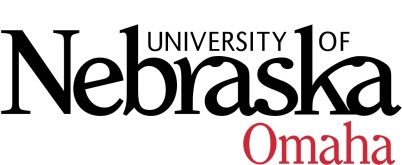 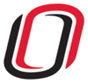 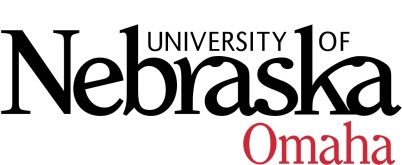 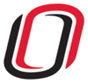 UNIVERSITY OF NEBRASKA AT OMAHAEDUCATIONAL POLICY ADVISORY COMMITTEEAGENDAAddendum Friday, November 10, 20179:00 AMEppley Administration Building Summary 10-13-17CurriculumMA in Applied Behavior Analysis (action)MS in IT Innovation (action)Graduate Certificate in Health Administration (report only)Course Syllabi (please see refer to link in email)New CoursesBIOL 2030 Introductory Topics in Biology, 1-4 hrs.BIOL 2060 Art and Science of Medical Decision-making, 3 hrs.  ECON 8500 Information Economics, 3 hrs.  EMGT 8200 Populations at Risk, 3 hrs.HONR 3020 Honors Colloquium-Humanities, 3 hrs.    MATH 1120 Introduction to Mathematical and Computational Thinking, 3 hr.  MGMT 3300 StategyU: Identifying and Leveraging Your Distinctive Professional Capabilities, 3 hrs.  TED 2500 Digital Citizenship, 3 hrs.  Revised CoursesTED 4590 Teaching and Learning in Digital Environments, 3 hrs. (removing dual-level component)Course Syllabi Description/Prerequisites: BIOL 2030 Introductory Topics in Biology, 1-4 hrs. Description: A variable credit lecture and/or laboratory course for Biology and non-Biology majors pertaining to a specific biological topic not available in the regular curriculum. Topics will be developed by individual faculty members reflecting their special interests and expertise. The course may be repeated for credit if the topic differs.Prerequisites: Instructor permission.	BIOL 2060 Art and Science of Medical Decision-making, 3 hrs. Description: The course explores multiple facets of medical decision-making, including the perspective of the patient, the family, and the healthcare provider. Topics include basic anatomy and medical terminology, which will be used to understand decision-making in the context of the provider. Students use literature and other records to generate and critically evaluate clinical decisions. The course does not satisfy requirements for degree programs in the Department of Biology minor, BA, BS in Biology; BS in Biotechnology.Prerequisites: BIOL 1060 or concurrent.ECON 8500 Information Economics, 3 hrs. Description:  This class provides an overview of various issues that can arise under the general heading of information economics. It encompasses a wide range of literature as the absence of information is often a key feature of analysis in fields such as industrial organization, labor economics, experimental economics, and financial economics, as well as various areas in management.Prerequisites: ECON 2200EMGT 8200 Populations at Risk, 3 hrs.Description: This course introduces students to the impacts of policies, legislations, and the implementation thereof that influence social vulnerability of U.S. population segments, which further increase risk during disasters. Measures to reduce vulnerability rely upon preexisting practices and theories with respect to policies, implementation, geographic information, human behavior, as well as societal norms and cultures. In this class use vulnerability to explore how the human, built, and physical environment are impacted across disaster preparedness, response, recovery, and mitigation.Prerequisites: NoneHONR 3020 Honors Colloquium-Humanities, 3 hrs.Descriptions: Honors colloquium--Humanities is an interdisciplinary course for University Honors Program students. Drawing from multiple disciplines, it provides students insight into cross-disciplinary study of the humanities, centered around changing themes and/or concepts.Prerequisites:  University Honors Program Student status.MATH 1120 Introduction to Mathematical and Computational Thinking, 3 hrs.Descriptions: This course uses a rich spatial coding environment to study and apply algebraic, computational and functional reasoning including linear equations, system of equations, linear inequalities, quadratic and higher degree polynomials and logarithms, along with an introduction to modular arithmetic and discrete data.Prerequisites:  ACT Math at least 19, Math SAT at least 460, or Math SAT2016 at least 500 within the last 5 years; or Accuplacer or COMPASS score at least 3 within the last 2 years; or MATH 1000 with C- or better within the last 2 years.7.	MGMT 3300 StategyU: Identifying and Leveraging Your Distinctive Professional Capabilities, 3 hrs.Description: StrategyU is a course designed to merge strategic thinking with personal and professional growth. The goal of the course is to enable individuals to identify where they are personally and professionally, where they want to be in both areas in the future, and develop strategies for how to get there.Prerequisites: MGMT 3490 with a C+ or better and a 2.5 GPA; or permission of instructor.      8. TED 2500 Digital Citizenship, 3 hrs.Description: The course is an introduction to the basic tenets of digital citizenship including legalities, ethics, privacy and security. The course fosters an awareness of digital citizenship as a topic that impacts pedagogy and programming and reflects best practice in all types of learning communities.Prerequisites: None.Revised Course(s)TED 4590 Teaching and Learning in the Digital Environments, 3 hrs.Description: This course provides foundational knowledge about tools and technologies for use with all types of educational scenarios. Course content will include information about many different types of learners and literacies and will explore instructional tools, and strategies that enhance dissemination of digital information and digital instruction. Prerequisites:  NoneMeeting Dates 9:00-10:30, Eppley Administration Building 202:Friday, November 10, 2017Friday, December 8, 2017Friday, January 12, 2018Friday, February 9, 2018Friday, March 9, 2018Friday, April 13, 2018Friday, May 11, 2018